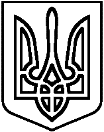 ВИКОНАВЧИЙ КОМІТЕТ РЖИЩІВСЬКОЇ МІСЬКОЇ РАДИВІДДІЛ ОСВІТИНАКАЗ07 грудня  2020 року                         м. Ржищів                                       № 193Про затвердження плану засідань колегії відділу освіти на 2021 рікКеруючись постановою Кабінету Міністрів України від 02.10.2003 року № 1569 «Про затвердження Типового положення про колегію міністерства, іншого центрального органу виконавчої влади і місцевої державної адміністрації», постановою Кабінету Міністрів України від 09.07.2014 року № 249 «Про внесення змін до деяких постанов Кабінету Міністрів України», наказом Міністерства освіти і науки України від 15.05.2013 №522 «Про затвердження Положення про колегію Міністерства освіти і науки України», відповідно до Положення про відділ освіти виконавчого комітету Ржищівської міської ради, затвердженого рішенням Ржищівської міської ради від 06.12.2013 р. № 2274-49-06, Положення про колегію відділу освіти виконавчого комітету Ржищівської міської ради, затвердженого виконавчим комітетом Ржищівської міської ради від 21.03.2019 № 66, з метою колективного обговорення найважливіших напрямів діяльності, прийняття відповідних рішень, надання доручень та рекомендаційНАКАЗУЮ:1. Затвердити План засідань колегії відділу освіти виконавчого комітету Ржищівської міської ради на 2021 рік, що додається.2. Контроль за виконанням даного наказу залишаю за собою.Начальник відділу освіти                                				Н.ГорбенкоЗАТВЕРДЖЕНО наказом відділу освіти виконавчого комітету Ржищівської міської ради від 07.12.2020 р. № 193ПЛАН ЗАСІДАНЬ КОЛЕГІЇ ВІДДІЛУ ОСВІТИ ВИКОНАВЧОГО КОМІТЕТУ РЖИЩІВСЬКОЇ МІСЬКОЇ РАДИ НА 2021 РІК26 січня  2021 рік25 травня 2021 рік28 вересня 2021 рік14 грудня 2021 рік1.Про план засідань колегії відділу освіти на 2021 рікГорбенко Н.Б.,начальник відділу освіти2.Про хід виконання заходів «Програми розвитку системи освіти Ржищівської об’єднаної територіальної громади на 2019-2021 роки»Горбенко Н.Б.,начальник відділу освіти3.Про стан забезпечення підручниками учнів закладів загальної середньої освіти на 2020/2021 навчальний рікТріщун Л.М.,фахівець з загальної середньої освіти4.Про ефективне використання сайту як складової інформаційного простору закладу освіти. Виконання ст.30 ЗУ «Про освіту»Зінеєвич Н.П.,фахівець з дошкільної та позашкільної освіти5.Про стан організації роботи з  охорони праці, безпеки життєдіяльності у закладах освіти Ржищівської ОТГКрохмаль В.В.,головний спеціаліст6.Про підсумки ЗНО в ЗЗСО громади у 2020 році та підготовку до ЗНО та ДПА у 2021 роціТкачук М.Д.,головний спеціаліст7.Про забезпечення організованого завершення 2019/2020 навчального року та особливості організації освітнього процесу за дистанційними технологіями в умовах карантину.Ткачук М.Д.,головний спеціаліст8.Звіт керівників закладів освіти про хід виконання рішення колегії від 21.01.2020 року щодо впровадження державно-громадської моделі управління сучасним закладом освіти в ході реалізації «Нова українська школа»Керівники закладів загальної середньої освіти громади9.Про  підсумки розгляду звернень громадян до відділу освіти за 2020 рік.Дружиніна В.М.,фахівець з кадрів№ з/пЗміст роботиВідповідальний1.Про підготовку закладів освіти до 2021/2022 навчального рокуГорбенко Н.Б.,начальник відділу освіти2. Про стан організації роботи щодо охоплення дітей дошкільною освітою та здійснення освітнього процесу в закладах дошкільної освітиЗінеєвич Н.П.,фахівець з дошкільної та позашкільної освіти3.Про проведення експертизи досягнень у навчанні випускників 2021, які є претендентами на нагородження медалями у 2020/2021 н.р.Ткачук М.Д.,головний спеціаліст 4.Про підготовку та організацію оздоровлення та відпочинку дітей влітку 2021 рокуКрохмаль В.В.,головний спеціаліст 5.Автономія закладу освіти: шляхи переходу. Любич В.М.,директор ОЗО «Ржищівський ліцей «Лідер»6.Про роботу з обдарованою молоддю в закладах загальної середньої та позашкільної освіти та підсумки проведення ІІ етапу, участь в ІІІ етапі Всеукраїнських учнівських олімпіад з базових навчальних дисциплін та конкурсів в 2020/2021 н.р.Тріщун Л.М.,фахівець з загальної середньої освіти7.Про забезпечення ефективності функціонування освітньої системиРжищівської громади протягом 2021-2026 навчального року (розробка Стратегії)Горбенко Н.Б.,начальник відділу освіти8.Звіти керівників ЗЗСО про хід виконання рішень колегії від 26.01.2021 року щодо особливостей організації освітнього процесу за дистанційними технологіями в умовах карантину.Керівники закладів загальної середньої освіти громади9.Про ефективне використання засобів навчання та комп’ютерного обладнання на реалізацію завдань Концепції «Нова українська школа» в 2020/2021 н.р.Ткачук М.Д.,головний спеціаліст№ з/пЗміст роботиВідповідальний1.Про результати підготовки закладів освіти громади до 2021/2022 н.р.Горбенко Н.Б.,начальник відділу освіти2.Про підсумки організації підвезення учнів та вихованців закладів освіти у 2020/2021 навчальному роціКрохмаль В.В.,головний спеціаліст 3.Про перспективні напрями співпраці позашкільних закладів освіти і закладів загальної середньої освіти в умовах реформування освіти в УкраїніКоношенко О.Є.,директор ДЮСШ,директор БДЮТ4.Організація харчування дітей в закладах освіти громади, відповідно до впровадження системи НАССРТкачук М.Д.,головний спеціаліст5.Про розробку внутрішньої системи забезпечення якості освіти в ЗЗСО на власному досвідіФедорченко Н.В.,директор ОЗО «Ржищівська гімназія «Гармонія»6.Про стан і перспективи розвитку позашкільної освіти в громадіЗінеєвич Н.П.,фахівець з дошкільної та позашкільної освіти7.Про  підсумки розгляду звернень громадян до відділу освіти за перше півріччя 2021 рік.Дружиніна В.М.,фахівець з кадрів№ з/пЗміст роботиВідповідальний1.Про діяльність адміністрацій та педагогічних колективів ЗЗСО громади щодо забезпечення адаптації першокласників до умов Нової української школиТріщун Л.М.,фахівець з загальної середньої освіти2.Про стан правовиховної роботи в закладах освіти громади в 2021 роціЗінеєвич Н.П.,фахівець з дошкільної та позашкільної освіти3.Про стан пожежної безпеки в закладах освіти громадиКрохмаль В.В.,головний спеціаліст4.Про підсумки моніторингу управлінської діяльності керівників закладів дошкільної освіти щодо організації освітнього процесу в закладах у 2021 роціТкачук М.Д.,головний спеціаліст,Зінеєвич Н.П.,фахівець з дошкільної та позашкільної освіти5.Про підсумки моніторингу ведення ділової документації  в закладах у 2021 роціКрохмаль В.В.,головний спеціаліст,Дружиніна В.М.,фахівець з кадрів6.Про підсумки роботи Ржищівської комунальної установи «Інклюзивно-ресурсний центр» в 2021 роціГоргуль Ю.П.,директор ІРЦ 7.Про шляхи реалізації компетентнісного підходу в управлінській діяльності директора Нової української школи.Малоока І.М.,директор Стайківського ОЗЗСО І-ІІІ ступенів